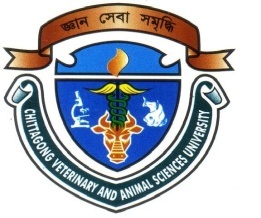 POTENTIALS OF PLANT POLYPHENOL FOR BETTER PERFORMANCE OF FARMED TILAPIA (Oreochromis niloticus) Shahida Arfine Shimul Roll No.: 0117/01Registration No. : 00471Session: 2017-2018A thesis submitted in the partial fulfillment of the requirements for the degree of Master of Science in Fisheries Resource Management Department of Fisheries Resource ManagementFaculty of Fisheries Chittagong Veterinary and Animal Sciences UniversityChittagong-4225, Bangladesh JUNE 2018Authorization I hereby declare that I am the sole author of the thesis. I also authorize the Chittagong Veterinary and Animal Sciences University (CVASU) to lend this thesis to other institutions or individuals for the purpose of scholarly research. I further authorize the CVASU to reproduce the thesis by photocopying or by other means, in total or in part, at the request of other institutions or individuals for the purpose of scholarly research.I, the undersigned, and author of this work, declare that the electronic copy of this thesis provided to the CVASU Library, is an accurate copy of the print thesis submitted, within the limits of the technology available.Shahida Arfine ShimulPOTENTIALS OF PLANT POLYPHENOL FOR BETTER PERFORMANCE OF FARMED TILAPIA (Oreochromis niloticus) Shahida Arfine Shimul Roll No.: 0117/01Registration No. : 00471Session: 2017-2018This is to certify that we have examined the above Master’s thesis and have found that is complete and satisfactory in all respects, and that all revisions required by the thesis examination committee have been made -----------------------------------------------Dr. Sk Ahmad Al NahidChairman of the Examination Committee Department of Fisheries Resource ManagementFaculty of Fisheries Chittagong Veterinary and Animal Sciences UniversityChittagong-4225, Bangladesh JUNE 2018ACKNOWLEDGEMENTSAll the praises and thanks to Allah, the Almighty, most gracious, most merciful, most benign who has enabled her to pursue the study in fisheries science successfully as well as to submit the thesis for the degree of Master of Science (MS) in Fisheries Resource Management and also pay gratitude to the Almighty for enabling and giving strengths to complete research work as well as thesis within due course of time.The author expresses her gratitude and indebtedness to Vice-Chancellor, Professor Dr. Goutam Buddha Das and Dean, Professor Dr. Mohammad Nurul Absar Khan from the bottom of her heart for their immense administrative support to complete her research work.  The author expresses her deepest sense of gratitude and sincere appreciation to her honorable teacher and research supervisor, Dr. Sk Ahmad Al Nahid, Head and Assistant Professor, Department of Fisheries Resource Management, Chittagong Veterinary and Animal Sciences University, Chittagong  for his unfailing support, authoritative guidance, constructive criticism, advice and continuous motivation. It would never have been possible for her to take this work to completion without his incredible support and continuous encouragement. His dynamism, vision and confidence inspired her and gave her confidence. The author also sincerely expresses her thanks to her co-supervisor Mrs. Tasnuba Hasin, Assistant Professor, Department of Fisheries Resource Management, Chittagong Veterinary and Animal Sciences University, Chittagong for her valuable guidance, intellectual suggestions, knowledge, patience, and time to teach her to be more confident person that she is going to use in work world.  The author expresses her great appreciation to Mr. Sk Istiaque Ahmed, Assistant Professor, Department of Fisheries Resource Management, Chittagong Veterinary and Animal Sciences University, Chittagong for his valuable and constructive suggestions during the writing of research proposal. His willingness to give his time to teach on write up scientific research proposal so generously has been very much appreciated.The author expresses her cordial thanks to Dr. Asaduzzaman, Head and Assistant Professor, Department of Marine Bio-resource Science who helped her to data analysis.The author is extremely glad to take opportunity to express her heartfelt thanks and gratitude to her all other respected teachers of the Faculty of Fisheries, Chittagong Veterinary and Animal Sciences University, Chittagong for their valuable teaching and continuous encouragement during the study period in fisheries.The author expresses her great appreciation to The Product Makers (PTy) Ltd., Australia and Banga Flavour & Fragrance (Pvt.) Ltd., Bangladesh for their immense support and cooperation by providing “Polyphenol” to carry out research objectives.The author would like to special thanks to Mr. Nader Khan, Managing Director, Pedrollo N.K. Ltd. and Halda Fisheries Ltd., for his effective cooperation and all technical supports and Mr. Jafor, Senior Technician, Halda Fisheries Ltd., to helping during research work.The author expresses her thanks to lab technician Supria Biswas and also cordially thanks to all the staff members of the Aquatic Ecology laboratory for their cooperation during laboratory analysis.It’s her fortune to gratefully acknowledge the support of her friend Sazeed Mehrab Souhardya and Md. Rubel for their support and generous care throughout the research tenure. Finally the author expresses her heartfelt gratitude to her beloved parents Mr. Abul Bashar and Rajia Begum for selfless love, blessings, care, dedicated efforts, valuable prayers, continuous support during the academic life. The author also expresses her thanks to her sisters and brother for their support and valuable prayers during research work.The AuthorCONTENTSLIST OF TABLESLIST OF FIGURESLIST OF PLATESLIST OF APPENDICESLIST OF ABBREVIATIONSABSTRACTAquaculture is a thriving industry leading the contribution of country’s total fish requirement. Recently significant attempt have been done to uplift and improve the production of fish by rearing high value fish in ponds. This experiment introduces a new natural bioactive additive from sugarcane plants (Saccharum officinarium) named as Polyphenol which have the potential to replace some of the functions of feed additives because it is high in antioxidants, rich in minerals, nutrients, essential amino acids and also has anti-inflammatory and anti-bacterial properties. The experiment was conducted in cages where Tilapia (Oreochromis niloticus) were stocked in 16 cages at 80 fish per cage and subjected to four treatments with each treatment replicated in four times. Polyphenol, which is the test ingredient, was added at 0% (T0) (regarded as control or without Polyphenol), 0.2% (T1), 0.4% (T2), and 0.6% (T3) in the four diets respectively. After stocking of fish, sampling was done in regular interval of one week to check the growth performance of fish and also adjust the feeding rate. During stocking of fish, the average weight and length of fish was 2.24 g and 3.21 cm. Final sampling showed that the average weight of each treatment such as T0, T1, T2 and T3 were 86.64±7g, 93.3± 7.4 g, 108.71±14 g and 89.78±10.8 g respectively. It indicates that, the average weight was increased at T2 (0.4%) treated feed. And the average length of fish was increased which fed with T2 (0.4%) [(18.25±.29)] treated fish than the T0 (17.34±.25), T1 (18±.41) and T3 (18.13±.25) treated fish. Among the four treatments, T2 (0.4%) showed better growth [(108.71±14) g] than the control [(86.64±7) g] (p<0.05). T2 has lower FCR value (1.59) than the control (2). Diet containing 0.4% polyphenol showed increased final body weight, weight gain than the diet containing without polyphenol (p<0.05).  Fish fed with 0.4% and 0.6% polyphenol resulted in increased length and length gain than the diet containing without polyphenol (p<0.05).  Due to this reason, Polyphenols can be considered as feed additives in the nutrition of aquaculture species.Key words: Aquaculture, Tilapia, Polyphenol, Growth performance--------------------------------------------Dr. Sk Ahmad Al Nahid-------------------------------------------------------Tasnuba HasinSupervisor Co-supervisor CHAPTERTITLETITLETITLEPAGE NO.AUTHORIZATIONAUTHORIZATIONAUTHORIZATIONiiACKNOWLEDGEMENTSACKNOWLEDGEMENTSACKNOWLEDGEMENTSiv-vLIST OF TABLESLIST OF TABLESLIST OF TABLESixLIST OF FIGURESLIST OF FIGURESLIST OF FIGURESxLIST OF PLATESLIST OF PLATESLIST OF PLATESxiLIST OF APPENDICESLIST OF APPENDICESLIST OF APPENDICESxiiLIST OF ABBREVIATIONSLIST OF ABBREVIATIONSLIST OF ABBREVIATIONSxiiiABSTRACTABSTRACTABSTRACTxiv1INTRODUCTIONINTRODUCTIONINTRODUCTION1-32REVIEW OF LITERATUREREVIEW OF LITERATUREREVIEW OF LITERATURE4-103MATERIALS AND METHODSMATERIALS AND METHODSMATERIALS AND METHODS11-173.1 Sources of polyphenol3.1 Sources of polyphenol3.1 Sources of polyphenol113.2 Making of cages for ‘Tilapia’ culture3.2 Making of cages for ‘Tilapia’ culture3.2 Making of cages for ‘Tilapia’ culture113.3 Collection of experimental fish3.3 Collection of experimental fish3.3 Collection of experimental fish113.4 Preparation of polyphenol mixed feed3.4 Preparation of polyphenol mixed feed3.4 Preparation of polyphenol mixed feed11-143.4.13.4.1Collection of raw ingredients123.4.23.4.2Feed formulation12-133.4.33.4.3Determination of proximate composition of feed133.4.43.4.4Feeding frequency143.5 Experimental design3.5 Experimental design3.5 Experimental design14-153.6 Sampling3.6 Sampling3.6 Sampling163.7 Field trial of the efficacy of the prepared feed3.7 Field trial of the efficacy of the prepared feed3.7 Field trial of the efficacy of the prepared feed16-173.7.1Growth performanceGrowth performance163.7.2Feed conversion ratio (FCR)Feed conversion ratio (FCR)163.7.3Estimation of specific growth rate (SGR)Estimation of specific growth rate (SGR)173.7.4Estimation of condition factor (CF)Estimation of condition factor (CF)173.7.5Analysis of proximate compositionAnalysis of proximate composition173.8 Statistical analysis3.8 Statistical analysis3.8 Statistical analysis174RESULTSRESULTSRESULTS27-364.1 Effects of polyphenol on fish weight4.1 Effects of polyphenol on fish weight4.1 Effects of polyphenol on fish weight27-284.2 Effects of polyphenol on fish length4.2 Effects of polyphenol on fish length4.2 Effects of polyphenol on fish length294.3 Effects of polyphenol on weight gain4.3 Effects of polyphenol on weight gain4.3 Effects of polyphenol on weight gain304.4 Effects of polyphenol on length gain4.4 Effects of polyphenol on length gain4.4 Effects of polyphenol on length gain314.5 Growth performance4.5 Growth performance4.5 Growth performance31-344.6 Length measurement of Tilapia4.6 Length measurement of Tilapia4.6 Length measurement of Tilapia354.7 Feed Conversion Ratio (FCR)4.7 Feed Conversion Ratio (FCR)4.7 Feed Conversion Ratio (FCR)354.8 Proximate composition analysis of fish muscle4.8 Proximate composition analysis of fish muscle4.8 Proximate composition analysis of fish muscle35-365DISCUSSIONDISCUSSIONDISCUSSION37-405.1 Effects of polyphenol on weight 5.1 Effects of polyphenol on weight 5.1 Effects of polyphenol on weight 375.2 Effects of polyphenol on length 5.2 Effects of polyphenol on length 5.2 Effects of polyphenol on length 385.3 Effects of polyphenol on growth performance5.3 Effects of polyphenol on growth performance5.3 Effects of polyphenol on growth performance38-395.4 Effects on Feed Conversion Ratio5.4 Effects on Feed Conversion Ratio5.4 Effects on Feed Conversion Ratio395.5 Effects of Polyphenol on proximate composition of fish muscle5.5 Effects of Polyphenol on proximate composition of fish muscle5.5 Effects of Polyphenol on proximate composition of fish muscle406CONCLUSIONSCONCLUSIONSCONCLUSIONS417RECOMMENDATION AND FUTURE PERSPECTIVESRECOMMENDATION AND FUTURE PERSPECTIVESRECOMMENDATION AND FUTURE PERSPECTIVES42ReferencesReferencesReferences43-52APPENDICESAPPENDICESAPPENDICES53-58Brief BiographyBrief BiographyBrief Biography59TABLE NO.TITLEPAGE NO.1Feed ingredients with their inclusion level122Feed ingredients used in experiment and energy provided by them (kcal./kg)133Proximate composition of feed134Layout of the experiment showing the distribution of ‘tilapia’ fishes in cages and the applied treatments155Growth performance of farmed Tilapia 326Length measurement of Tilapia357FCR value358Protein percentage369Moisture percentage3610Lipid  percentage3611Ash percentage36FIGURE NO.TITLEPAGE NO.1Average growth chart in g (By weight)282Average growth chart in cm (By length)293Weekly weight gain in g (week 1-16)304Weekly length gain in cm (week 1-16)315Effects of polyphenols on weight of fish body (Mean ± SD) after 4 months. The weight of fishes of T1, T2 and T3 were compared to the control group. Values accompanied by different letters are statistically significantly different (p < 0.05, n=4)336Effects of polyphenols on length of fish body (Mean ± SD) after 4 months. The length of fishes of T1, T2 and T3 were compared to the control group. Values accompanied by different letters are statistically significantly different (p < 0.05, n=4)337Effects of polyphenols on condition factor (Mean ± SD) after 4 months. The condition factor of fishes of T1, T2 and T3 were compared to the control group.348Effects of polyphenols on specific growth rate (Mean ± SD) after 4 months. The specific growth rate of fishes of T1, T2 and T3 were compared to the control group.34PLATES NO.TITLEPAGE NO.1Cage set up for Tilapia culture182Tagged cages183Adding nylon ropes over the cages194Feeding195Liming206During Sampling207T0 treated Tilapia218T1 treated Tilapia219T2 treated Tilapia2210T3 treated Tilapia2211Comparison among T0, T1, T2 and T3 treated Tilapia2312Muscle content of treated and control fish2413Packed Tilapia for laboratory analysis2514Preparation of sample for laboratory analysis2515Weighing of sample2616Measurement of body length26APPENDIX NO.TITLEPAGE NO.1Weight data of the fishes at different sampling532Length data of the fishes at different sampling543Weight gain data of the fishes at different weeks554Length gain data of the fishes at different weeks565Average weight (g) data of fishes per treatment per week576Average length (cm) data of fishes per treatment per week577Data of average weight gain per treatment per week588Data of average length gain per treatment per week58MTMetric TonMMTMillion Metric tonDoFDepartment of FisheriesADBAsian Development BankgGrammgMilligrammcgMicrogramKcalKilocalorieBFRIBangladesh Fisheries Research InstituteNFINational Fisheries InstituteHaHectareFAOFood and Agriculture OrganizationPUFAPoly Unsaturated Fatty AcidYAPYoung Apple PolyphenolsGCFGrass carp FilletsFCRFeed Conversion RatioCFCondition FactorSGRSpecific Growth RateCRDCompletely Randomized Design